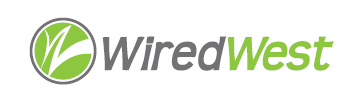 MinutesWiredWest Board of Directors MeetingCummington Community House33 Main Street, Cummington MA 01026Wednesday, July 11, 2018, 7:00 pmWelcome and Introductions		Approval of Minutes for June 6, 2018Moved by Doug McNally, seconded by Kent Lew. Craig Martin & Mark Klitzke abstained. Unanimously approved with corrections from Cummington.Report from the ChairJim contacted Rich Carnall. He is working to finalize approval of the Westfield contract with WiredWest.Jim looked at Smartsheets for all towns, with revised schedules. Most town’s schedules have slipped a few months at least. Kimberly Longey is working with Aaron Bean to include “hidden” costs in the budget displayed in the Smartsheet.Review of Town Contract with WWJim handed out revised contract (from last meeting), and comments from Jim Slavas, Kent Lew and Kimberley Longey. Bob Labrie recorded changes to the document.Town updates	Other Director InputConfirm and Schedule next BoD meetingsAugust 8September 5Other business which could not be reasonably foreseen within 48 hours of meetingKimberley Longey is crafting language for new pole installations by Eversource so they will not need to do make ready, she will share with the group once language is finalized. There is some possibility that towns could claim municipal space which should have been reserved on poles, which would mean there should have been space on the poles if the utilities had reserved it for municipal communication use.Adjourn 9:10 pm